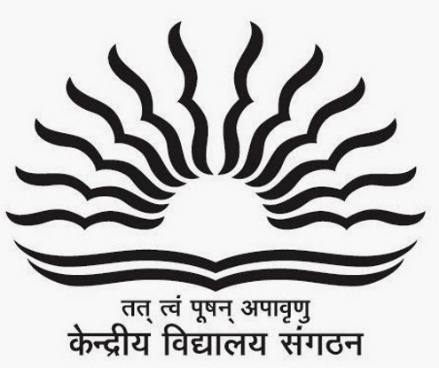 								PHONE / FAX: (STD: 06782) 262175 (Off.)						केन्द्रीय विद्यालय बालेश्वर					KENDRIYA VIDYALAYA ,BALASORE				I. G. MARG, PROOF COLONY, BALASORE – 756 001 (ODISHA)				e – Mail ID:  kvbalasore1972@gmail.com, kvbalasore@kvsedu.org				Website:www.kvbalasore.orgCBSE Affiliation No.: 1500006             School No.: 08301                           KV Code: 1141F.150335/1141/KVNo.1,BLS/2019-20/                               Dated:22/04/2019As per the guidelines from GOI,(DECENTRALISATION OF POWER) for smooth functioning of organization. Following committees are formed to deal with day to day work in general and specific work in particular.Committee incharges are fully responsible for the discharge of the assigned task in coordination with members for the timely completion of desired objectives. New incharges must take over the charge within two days and start functioning for the new session 2019-20.Internal Examination CommitteeInternal Examination CommitteeR.N. Panda (Incharge)PGT EconomicsSmt ChandralekhaPGT Computer ScienceS.L. PandaTGT SOSTNibedita BeheraTGT MathematicsS. SahuPGT EnglishA MahakudTGT SanskritExternal Examination CommitteeExternal Examination CommitteeSaira Parveen (Incharge)PGT CommerceAdmission CommitteeAdmission CommitteeA.K. Chabiri (Incharge)PGT ChemistryD.K. JenaHead MasterA.K. PadhiPRT MusicS. SinghPRTP.C. NayakPRTCCACCAS.K. Pandey (Incharge)PGT HindiS.N SethyTGT SanskritS. SahuPGT EnglishD. SarojTGT HindiTime Table CommitteeTime Table CommitteeB. Sanibigraha (Incharge)PGT BiologyC.K ChandTGT MathematicsNibedita BeheraTGT MathematicsWebsite CommitteeWebsite CommitteeSaquib Alam (Incharge)PGT Computer ScienceChandralekhaPGT Computer ScienceA.K. PadhiPRT Music	S. SahuPGT EnglishS.K. PandeyPGT HindiDiscipline CommitteeDiscipline CommitteeDr. S.K. Panda (Incharge)PGT ChemistrySmt. Bijaya PradhanPGT BiologyA. MahakudTGT SanskritSaira ParveenPGT CommerceRahul MamgainTGT P & HeCleanliness & SanitationCleanliness & SanitationSmt. Bijaya Pradhan (Incharge)PGT BiologyJ. BeheraPGT PhysicsSmt. DeeptiTGT ScienceSh. ShambunathTGT SanskritS.SahuPGT EnglishD. SarojTGT HindiBeautification & GardeningBeautification & GardeningBijaya Pradhan (Incharge)PGT BiologyA.K. JenaTGT AEM. PathiLibrarianMaintenance of BuildingMaintenance of BuildingA.K. Jena (Incharge)TGT AEM. PathiLibrarianA.K. PadhiPRT MusicAnnual Property ReturnAnnual Property ReturnC.K. Chand (Incharge)TGT MathematicsC.R SethiASOIncome TaxIncome TaxR.N Panda (Incharge)PGT EconomicsSaira ParveenPGT CommerceC.R. SethiASOAlumni AssociationAlumni AssociationSh. S. Sethy (Incharge)Vice-PrincipalB.B. DasTGT EnglishM. Senapati TGT MathematicsChandralekhaPGT Computer ScienceSipra DasPRTMorning AssemblyMorning AssemblyS.K. Pandey (Incharge)PGT HindiA.K. PadhiPRT MusicA.K JenaTGT AECMPCMPD.K. Jena (Incharge)Head MasterMonika VermaPRTSports & GamesSports & GamesRahul Mamgain (Incharge)TGT P & HeBack To Basic & EQUIPBack To Basic & EQUIPS. Sethy (Incharge)Vice-PrincipalD.K. JenaHead MasterAcademic CouncilAcademic CouncilS. Sethy (Incharge)Vice-PrincipalD.K. JenaHead MasterAll Subject Committee ConvenersRajbhashaRajbhashaA. Mahakud (Incharge)TGT SanskritS.K. PandeyPGT HindiSuchita RaniJSACareer Guidance & CounsellingCareer Guidance & CounsellingS Sahu (Incharge)PGT EnglishM PathiLibrarianJ BeheraPGT PhysicsCounselorContractualBS & GBS & GSipra Das (Incharge)PRTA.K. PadhiPRT MusicNCCNCCP.C. Nayak (Incharge)PRTDrinking Water, School Safety & Fire SafetyDrinking Water, School Safety & Fire SafetyA.K Sahu (Incharge)PRTSuprava DasPRTPitambar MallickPRTS.D. BeheraPRTJNNSE Children, National Science Congress, Regional Science Congress and Other Olympiad ProgramsJNNSE Children, National Science Congress, Regional Science Congress and Other Olympiad ProgramsS.K Panda (Incharge)PGT ChemistryMs. DeeptiTGT ScienceMaths OlympiadMaths OlympiadC.K. ChandTGT MathematicsSmt. Nibedita BeheraTGT MathematicsM. SenapatiTGT MathematicsStudy Tour And ExcursionStudy Tour And ExcursionR.N PandaPGT EconomicsA.K JenaTGT AEM PathiLibrarianFurniture & FixtureFurniture & FixtureS.S Bhunia (Incharge)TGT ScienceP.C. NayakPRTUBI PortalUBI PortalSaquib AlamPGT Computer ScienceCS54, Salary Uploading, Daily Fee Collection registerCS54, Salary Uploading, Daily Fee Collection registerA.K. PadhiPRT MusicVidyalaya PatrikaVidyalaya PatrikaS. SethyVice-PrincipalS.K PandeyPGT HindiS. SahuPGT EnglishA.K. JenaTGT AEChandralekhaPGT Computer ScienceB.B DasTGT EnglishA.K. SahuPRT